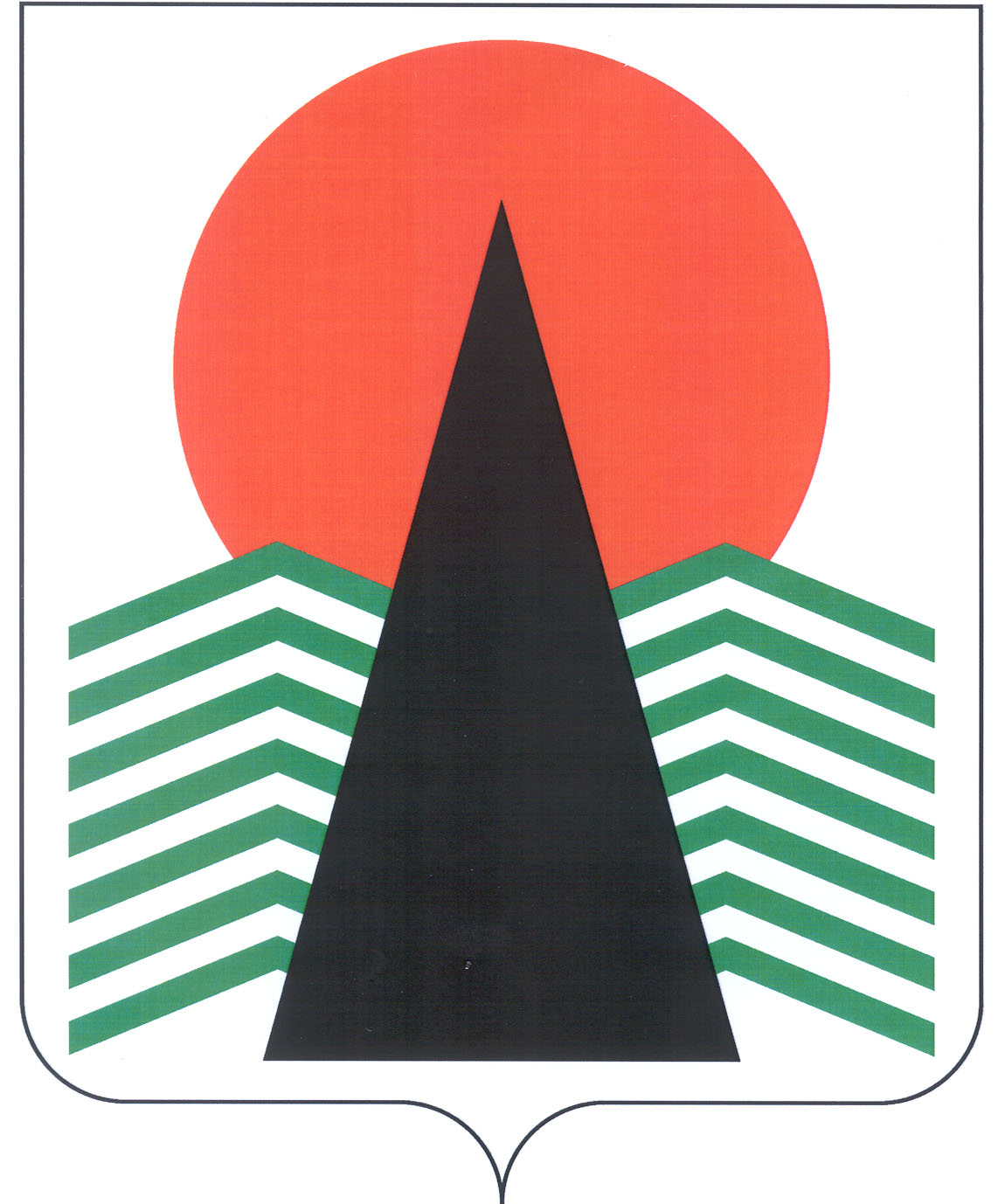 АДМИНИСТРАЦИЯ  НЕФТЕЮГАНСКОГО  РАЙОНАпостановлениег.Нефтеюганск О внесении изменений в постановление администрации Нефтеюганского района 
от 16.05.2017 № 765-па-нпа «Об оплате труда работников, предоставлении социальных гарантий и компенсаций работникам муниципального учреждения «Многофункциональный центр предоставления государственных 
и муниципальных услуг»В соответствии со статьей 212 Трудового кодекса Российской Федерации, Федеральным законом от 28.12.2013 № 426-ФЗ «О специальной оценке условий труда», статьей 86 Бюджетного кодекса Российской Федерации, статьей 54 
Устава муниципального образования Нефтеюганский район, распоряжением администрации Нефтеюганского района от 05.03.2012 № 288-ра «Об утверждении устава муниципального учреждения «Муниципальный центр предоставления государственных и муниципальных услуг»,  п о с т а н о в л я ю:Внести в постановление администрации Нефтеюганского района 
от 16.05.2017 № 765-па-нпа «Об оплате труда работников, предоставлении социальных гарантий и компенсаций работникам муниципального учреждения «Многофункциональный центр предоставления государственных и муниципальных услуг» следующие изменения:Подпункт 1.6 пункта 1 постановляющей части признать утратившим силу.В приложении № 1 к постановлению пункт 3.4 раздела 3 исключить.Приложение № 2 к постановлению изложить в редакции согласно приложению к настоящему постановлению.Приложение № 6 к постановлению признать утратившим силу.В приложении № 9 к постановлению подпункт 3.1 пункта 3 исключить. Настоящее постановление подлежит официальному опубликованию 
в газете «Югорское обозрение» и размещению на официальном сайте органов местного самоуправления Нефтеюганского района.Настоящее постановление вступает в силу после официального опубликования и применяется с 01.11.2017.Глава района							Г.В.ЛапковскаяПриложение к постановлению администрации Нефтеюганского районаот 30.10.2017 № 1930-па-нпаРАЗМЕРЫдолжностных окладов работников муниципального учреждения «Многофункциональный центр предоставления государственных 
и муниципальных услуг»Профессиональные квалификационные группы общеотраслевых профессий рабочихДолжности руководителей, специалистов и служащих, не отнесенных 
к профессиональным квалификационным группам30.10.2017№ 1930-па-нпа№ 1930-па-нпа№ п/пКвалификационный уровеньНаименование должностиДолжностной оклад, руб.1.Профессиональные квалификационные группы общеотраслевых должностей руководителей, специалистов и служащихПрофессиональные квалификационные группы общеотраслевых должностей руководителей, специалистов и служащихПрофессиональные квалификационные группы общеотраслевых должностей руководителей, специалистов и служащихПрофессиональная квалификационная группа «Общеотраслевые должности служащих второго уровня»Профессиональная квалификационная группа «Общеотраслевые должности служащих второго уровня»Профессиональная квалификационная группа «Общеотраслевые должности служащих второго уровня»1.1.1.1 квалификационный уровеньсекретарь руководителя62241.1.2.2 квалификационный уровеньзаведующий хозяйством 68321.2.Профессиональная квалификационная группа «Общеотраслевые должности служащих третьего уровня»Профессиональная квалификационная группа «Общеотраслевые должности служащих третьего уровня»Профессиональная квалификационная группа «Общеотраслевые должности служащих третьего уровня»1.2.1.1 квалификационный уровеньюрисконсульт72871.2.2.4 квалификационный уровеньведущий бухгалтер, ведущий экономист, ведущий специалист по кадрам, ведущий специалист по охране труда8834№ п/пКвалификационный уровеньНаименование должностиДолжностной оклад, руб.1.4.Профессиональная квалификационная группа «Общеотраслевые профессии рабочих первого уровня»Профессиональная квалификационная группа «Общеотраслевые профессии рабочих первого уровня»Профессиональная квалификационная группа «Общеотраслевые профессии рабочих первого уровня»1.4.1.1 квалификационный уровеньнаименование профессий рабочих, по которым предусмотрено присвоение 1, 2 и 3 квалификационных разрядов 
в соответствии 
с Единым тарифно-квалификационным справочником работ и профессий рабочих:1.4.1.1 квалификационный уровенькурьер4964№ п/пНаименование должностейДолжностной оклад, руб.1.Директор173362.Заместитель директора155673.Главный бухгалтер123874.Начальник юридического отдела110825. Начальник отдела информационно-аналитической работы110826.Начальник отдела информационных технологий и безопасности110827.Заместитель главного бухгалтера106488.Главный специалист по обслуживанию автоматизированных систем92099.Главный специалист по защите информации920910.Ведущий специалист по организационной работе 883411.Ведущий специалист по контролю и обработке документов 883412.Инспектор по приему и выдаче документов 2 категории786313.Инспектор по приему и выдаче документов 728714.Специалист по контролю и обработке документов728715.Инженер по организации эксплуатации и ремонту зданий и сооружений 7770